Nombre: ___________________________________   Curso: _______      Fecha: _______Puntaje total: __100__ Puntaje mínimo: _60___ Puntaje obtenido: ____ Porcentaje de logro: ____Nivel de logro:INSTRUCCIONES GENERALES:1-. Leer cada uno de los ítems mencionados en la guía de aprendizaje. 2-. Responder cada uno de los ejercicios mencionados en la actividadSistema de unidades Internacionales, para mensurar estructuras de acero: Antes de preparar una superficie lo básico es conocer el sistema internacional de unidades tiene como magnitudes y unidades fundamentales, que son necesarias para cubicar materiales y rendimientos de estos mismos uno de los ejemplos más usados es para la Longitud en el sistema Internacional: Para la Longitud:Kilómetro (km)Metro (m)Centímetro (cm)Milímetro (mm)Como por ejemplo Para las longitudes del SI:1 (Km) = 1000 (m)1 (m)   = 100 (cm)1 (m)   = 1000 (mm)1 (cm) = 10 (mm)Ahora vamos a trabajar Conversiones de unidades (SI) ejemplo guiado n°1Problema n°1: si se tiene 2 km de cable acerado, ¿Cuánto seria la equivalencia en metros?Respuesta guiada: lo primero que tenemos que recordar es que un km es igual a mil metros (hacemos una semejanza de términos).  Lo segundo es hacer una segunda semejanza de términos donde para el lado izquierdo dejamos los dos km y para la parte derecha dejamos escrita la incógnita con su unidad dimensional.1 (km) = 1000 (m)2 (km) =      X (m)El Tercer paso es multiplicar de forma cruzada y seguidamente ordenar en una ecuación de primer grado despejando la incógnita. En el cuarto paso: Se hace la ecuación de primer grado despejando la incógnita Obs: Despejamos la incógnita de X (m)=Finalmente, al despejar lo que estaba multiplicando a la incógnita, el valor de 2000 queda dividiendo por 1, y eso da como resultado 2000. Añadiendo también que se simplifican los km y nos quedaría la unidad dimensional de metros.  Resultado: 2000 (m), dos mil metrosVamos a ver otro ejemplo: Problema n°2: Si el plano que estamos leyendo nos dice que debemos cortar 20 centímetros de pletina en longitud. ¿Cuál sería la equivalencia en metros?Respuesta Guiada: lo primero que tenemos que recordar es que un m es igual a cien centímetros (hacemos una semejanza de términos).  Lo segundo es hacer una segunda semejanza de términos donde para el lado izquierdo dejamos la incógnita con su unidad dimensional y para la parte derecha dejamos los 20 centímetros.  1 (m) = 100 (cm) X(m) = 20 (cm)Tercer paso es multiplicar de forma cruzada y seguidamente ordenar en una ecuación de primer grado despejando la incógnita.Cuarto paso se hace la ecuación de primer grado despejando la incógnita.Obs: Despejamos la incógnita de X (m)=Finalmente, al despejar lo que estaba multiplicando a la incógnita, el valor de 20 queda dividiendo por 100, y eso da como resultado 0,2. Añadiendo también que se simplifican los cm y nos quedaría la unidad dimensional de metros.  Resultado: 0,2 (m), cero comas dos metrosVamos a realizar el ejercicio n°3 Si una pieza de acero dice en su ficha técnica 5 milímetros de espesor, ¿Cuál sería su equivalencia en centímetros?Respuesta Guiada: lo primero que tenemos que recordar es que un centímetro es igual a diez milímetros (hacemos una semejanza de términos).  Lo segundo es hacer una segunda semejanza de términos donde para el lado izquierdo dejamos la incógnita con su unidad dimensional y para la parte derecha dejamos los cinco milímetros.1 (cm) = 10 (mm) X(cm) =   5 (mm)El tercer paso es multiplicar de forma cruzada y seguidamente ordenar en una ecuación de primer grado despejando la incógnita Cuarto paso se hace la ecuación de primer grado despejando la incógnita.Obs: Despejamos la incógnita de X (m)=Finalmente, al despejar lo que estaba multiplicando a la incógnita, el valor de 5 queda dividiendo por 10, y eso da como resultado 0,5. Añadiendo también que se simplifican los mm y nos quedaría la unidad dimensional de centímetros.  Asignatura/Especialidad: PROTECCIÓN Y TRATAMIENTOS DE RESIDUOS EN CONSTRUCCIONES METÁLICASGuía formativa de aprendizaje N°:1Nivel Priorización Curricular:2Nivel educativo: CUARTO AÑONombre de la guía: Unidades del sistema Internacional NIVELACIÓN Docente: Jorge GodoyObjetivo(s) de Aprendizaje o Aprendizaje(s) Esperado priorizado(s)Indicador(es) de evaluación Objetivo(s) de evaluación OA 7: Ejecutar tratamientos de protección de elementos de construcciones metálicas, mediante anticorrosivos, pinturas y otros, utilizando materiales. Herramientas y equipos apropiados y respetando las normas de higiene, seguridad industrial y medioambiente.1.2 Cubica la cantidad de material a utilizar en la limpieza y preparación de la superficie y en el tratamiento de protección y terminación, de acuerdo a las especificaciones técnicas del proyectoConocer y comprender el sistema internacional de unidades para poder mensurar la limpieza y preparación de superficies.ACTIVIDAD PARA ALUMNOS QUE TENGAN CONEXIÓN A INTERNETACTIVIDAD PARA ALUMNOS QUE TENGAN CONEXIÓN A INTERNETRESPONDA CORRECTAMENTE CADA UNO DE LOS PROBLEMAS PLANTEADOS, JUSTIFICADOS MATEÁTICAMENTE COMO EN LOS EJEMPLOS ANTERIORES. HABILIDADES CONOCER Y COMPRENDERRESPONDA CORRECTAMENTE CADA UNO DE LOS PROBLEMAS PLANTEADOS, JUSTIFICADOS MATEÁTICAMENTE COMO EN LOS EJEMPLOS ANTERIORES. HABILIDADES CONOCER Y COMPRENDERPROBLEMA N°1: visita el siguiente video y contesta la siguiente pregunta ¿Cuál o cuales son los sistemas de unidades mencionados en los ejemplos del video?https://www.youtube.com/watch?v=T3hc4N6YjJgHABILIDAD CONOCER Y COMPRENDER 20 PUNTOSRESPUESTA: Ejercicio n°2 Texto: Sabias que las Barras Redondas se aplican en la fabricación de barandillas de seguridad, tensores, pernos, tuercas, tornillos, remaches, cadenas, abrazaderas, piezas de ferretería eléctrica y usos industriales. Dependiendo del grado del acero, las piezas o elementos fabricados con redondos, podrán soldarse sin procedimientos especialesEn caso de tratarse del grado SAE 1020, se pueden emplear para la construcción de piezas pequeñas y de formas sencillas, para posteriormente ser cementadas y templadas al agua. En el grado SAE 1045, se pueden emplear en pasadores, abrazaderas, pernos, herramientas agrícolas, tenazas, posibles de maquinar, trefilar y/o tratar térmicamente.Como muestra la imagen 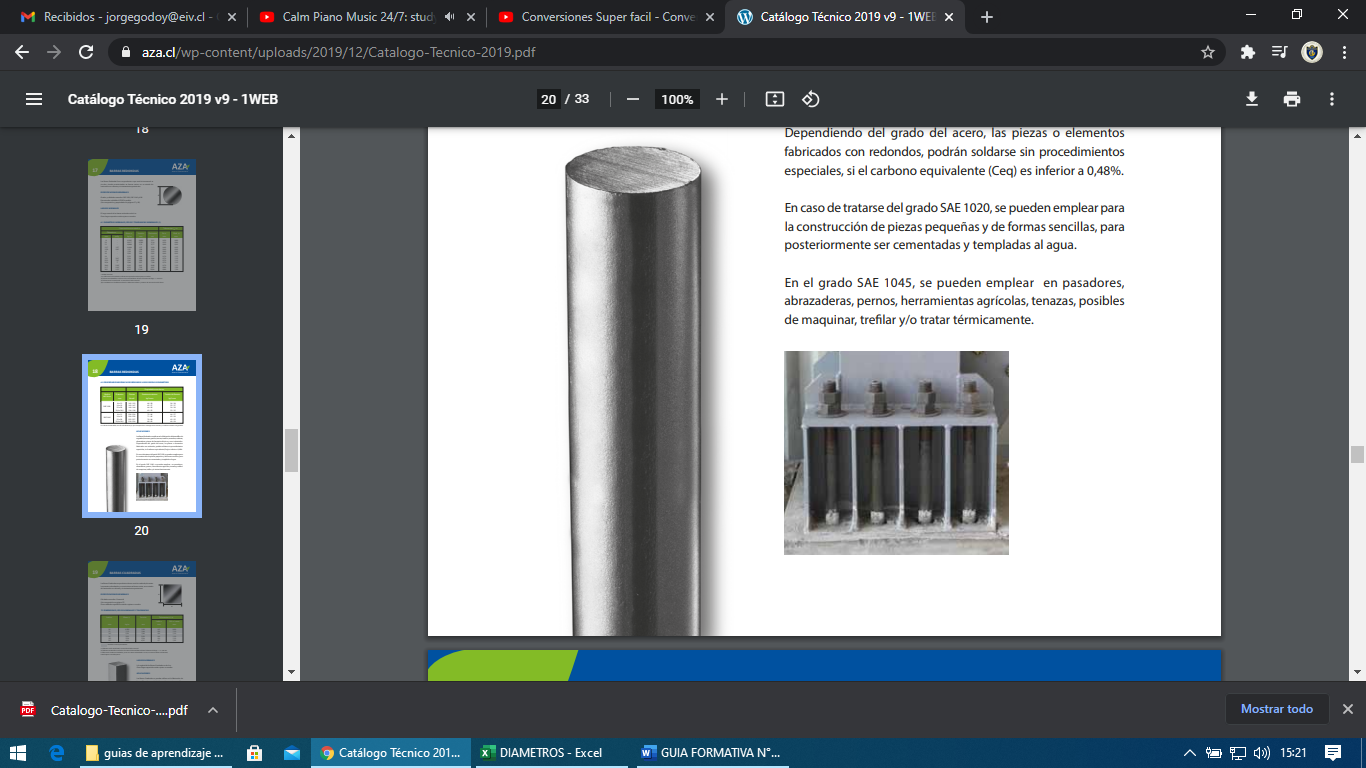 ¿CUÁL SERÍA SU EQUIVALENCIA EN PULGADAS SEGÚN LA TABLA ANTERIOR MENTE SEÑALADA? 20 PUNTOSBUSQUE POR INTERNET LOS VALORES DEL DIÁMETRO EN MILÍMETROS DE UNA BARRA DE ACERO REDONDO LISO SAE 1045.HABILIDAD CONOCER Y COMPRENDER 20 PUNTOS CADA UNA TOTAL 40 PUNTOSRESPUESTA: SE TIENEN QUE LIMPIAR DIARIAMENTE EN UNA MAESTRANZA 3 KILÓMETROS DE MATERIAL.CUANTOS KIÓMETROS DE MATERIAL SI SE LIMPIA POR 30 DÍAS.  HABILIDAD COMPRENDER. 20 PUNTOSSI SE CONOCE LA LONGITUD TOTAL LIMPIADA DURANTE LOS 30 DÍAS ¿CUÁL SERÍA SU EQUIVALENCIA EN METROS? HABILIDAD COMPRENDER. 20 PUNTOSHABILIDAD CONOCER Y COMPRENDER 20 PUNTOS CADA UNA, TOTAL 40 PUNTOSRESPUESTA: AUTOEVALUACIONAUTOEVALUACIONAUTOEVALUACIONMETASSI (¿Por qué?)NO (¿Por qué?)Logre realizar la guía de aprendizaje  ¿Utilice los procedimientos mencionados en la guía de Aprendizaje?¿Pude identificar el uso de las unidades en el campo de construcción metálica a través de los ejercicios?Indique 2 aprendizajes de esta clase.